BIG Award Training and Resources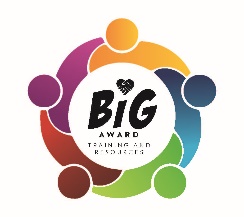 Focus on Mental Health and Wellbeing - Training Menu 2019/2020Online CoursesProfessionals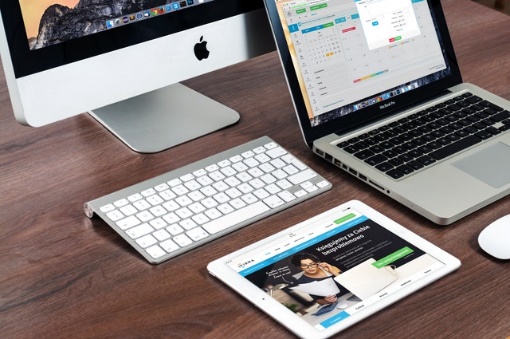 NCFE Level 3 Accredited Qualification – Anti-bullying Mentoring of Young People £199NCFE Level 4 Accredited Qualification – Certificate in Anti bullying Mentoring of Young People £249Students (14 – 21)NCFE Level 2 Accredited Qualification – Certificate in Peer Mentoring £95In house trainingStaff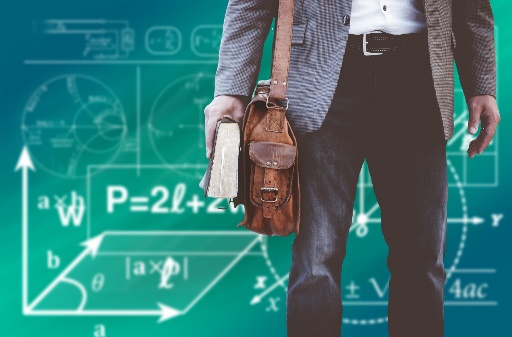 How to recognise and effectively deal with bullying – 1hr twilight or 2 hr CPD (cost to be agreed depending on numbers/travel)Girl Bullying and Friendship Issues – 1hr twilightE Safety and Cyber Bullying – 1 hr twilightLunchtime Supervisor Training Session – 1hr after lunchPupilsPeer Support Training Session – 2 hoursPeer Mediation Training – 2 hours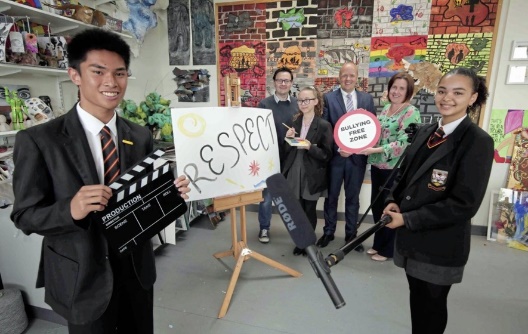 Class Friendship Workshop – 1 hrWhole school anti-bullying roadshow – 1 hrE Safety and Cyber Bullying – 1 hrGirl Friendship Workshop – 1hrBoy Friendship Workshop – 1hrIndividual Pupil Support – 2hrs – 4 pupilsSchool anti-bullying support coordinator - Discounted block booking of days across the term/year to visit and support individual students and facilitate small group work if suitable as well as supporting school with their whole school emotional health and well-being plans.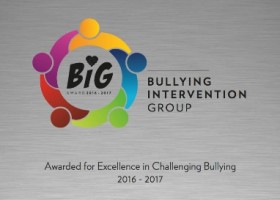 BIG Award (National Anti-Bullying award and Resources)Join BIG to receive our online bullying reporting system for pupils (SOS), BIG Audit, regular newsletter to a named anti-bullying leader in school, resources for staff and the opportunity to gain our national award with support to guide you.Example price for annual membership - £165 for a primary school with under 500 pupils*CounsellingWe also offer a full counselling service, for both staff and pupils.  Please contact us to discuss your needs.  Reduced costs for regular bookings.Visit www.bullyinginterventiongroup.org for further information.Training costs – 2 hour minimum sessions.  No travel costs charged.2 hours  £3006 hr SLA  £80012 hr SLA £1500Email: vicki.lydon@bigaward.org.ukPhone: Vicki - 07870 499275